|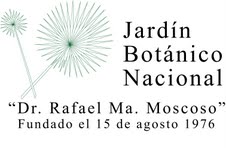 JARDIN BOTANICO  NACIONAL “Dr. Rafael Ma. Moscoso”“Año  de las exportaciones”Estadística de la OAI Mayo 2018 Cantidad de información solicitada Nota: las solicitudes de información han sido menos, debido a que nuestro portal de transparencia está totalmente actualizado.      Medios UtilizadosMes FísicoElectrónicoTotal Mayo00Total de periodo0